Publicado en Madrid el 09/07/2018 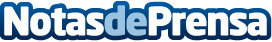 La mayor parte de los contratos de multipropiedad son nulos, según Asesores y Consultores Asociados 2014Muchos "propietarios" no lo saben, pero la gran mayoría de los contratos de "multipropiedad" son nulos de pleno derecho. En 2015, el Tribunal Supremo (TS) dictó dos sentencias demoledoras que abrieron la puerta a que miles de socios de complejos turísticos españoles pudieran demandar para anular sus contratos y recuperar una parte importante de lo que pagaron si compraron después del 5 de enero de 1999, fecha de entrada en vigor la Ley 42/98
Datos de contacto:Asesores Y Consultores Asociados 2014 SLDespacho líder en casos de multipropiedad900525939Nota de prensa publicada en: https://www.notasdeprensa.es/la-mayor-parte-de-los-contratos-de Categorias: Nacional Derecho Inmobiliaria Finanzas http://www.notasdeprensa.es